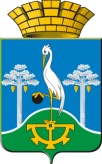 ГЛАВА СЫСЕРТСКОГО ГОРОДСКОГО ОКРУГАПОСТАНОВЛЕНИЕот 16.09.2013 г. № 662г. СысертьО внесении изменений в Примерное положение об оплате труда работников муниципальных учреждений культуры Сысертского городского округа, утвержденное постановлением Главы Сысертского городского округа от 30.09.2010 г. № 903 «О введении новой системы оплаты труда работников муниципальных учреждений культуры Сысертского городского округа» (с изменениями от 22.11.2010 г. № 1310, от 01.09.2011 г. № 576, от 03.10.2011 г. № 651, от 13.08.2013 г. № 545) Руководствуясь Постановлением Правительства Свердловской области от 03.09.2013 № 1080-ПП «О внесении изменений в Примерное положение об оплате труда работников государственных учреждений культуры и искусства Свердловской области, утвержденное Постановлением Правительства Свердловской области от 04.08.2010 № 1165-ПП», в целях определения должностного оклада руководителя учреждения культуры Сысертского городского округа ПОСТАНОВЛЯЮ:1. Внести в Примерное положение об оплате труда работников муниципальных учреждений культуры Сысертского городского округа, утвержденное постановлением Главы Сысертского городского округа от  г. № 903 «О введении новой системы оплаты труда работников муниципальных учреждений культуры Сысертского городского округа» (с изменениями от 22.11.2010 г. № 1310, от 01.09.2011 г. № 576, от 03.10.2011 г. № 651, от 13.08.2013 г. № 545) следующие изменения:1) в абзаце 3 пункта 19 слова «количества оказываемых услуг,» исключить, абзац 5 пункта 19 после слов «в кратности от 1 до 8.» дополнить словами «Размер средней заработной платы работников учреждения культуры для определения размера должностного оклада руководителя учреждения культуры исчисляется в соответствии с приложением № 5 к настоящему Положению.», в абзаце 6 пункта 19 слова «на 10, 20, 30 процентов» заменить словами «на 10 - 30 процентов»;2) приложение № 5 изложить в новой редакции (прилагается);3) пункт 1 приложения № 4 исключить, нумерацию абзацев со 2 по 7 читать с 1 по 6 соответственно.2. Настоящее постановление вступает в силу с 1 января 2014 года.3. Настоящее постановление опубликовать в официальном издании «Вестник Сысертского городского округа».4. Контроль за исполнением настоящего постановления возложить на заместителя Главы Администрации Сысертского городского округа по социальным вопросам Галашева А.Н. Глава Сысертского городского округа                                                         В.А.СтарковПриложениек постановлению Главы Сысертского городского округа от 16.09.2013 г. № 662«О внесении изменений в Примерное положение об оплате труда работников муниципальных учреждений культуры Сысертского городского округа, утвержденное постановлением Главы Сысертского городского округа от 30.09.2010 г. № 903 «О введении новой системы оплаты труда работников муниципальных учреждений культуры Сысертского городского округа» (с изменениями от 22.11.2010 г. № 1310, от 01.09.2011 г. № 576, от 03.10.2011 г. № 651, от 13.08.2013 г. № 545)» Приложение № 5к Примерному положению об оплате труда работников муниципальных учреждений культуры Сысертского городского округа ПОРЯДОКИСЧИСЛЕНИЯ РАЗМЕРА СРЕДНЕЙ ЗАРАБОТНОЙ ПЛАТЫ РАБОТНИКОВ МУНИЦИПАЛЬНОГО УЧРЕЖДЕНИЯ КУЛЬТУРЫ СЫСЕРТСКОГО ГОРОДСКОГО ОКРУГА ДЛЯ ОПРЕДЕЛЕНИЯ РАЗМЕРАДОЛЖНОСТНОГО ОКЛАДА РУКОВОДИТЕЛЯ1. Настоящий Порядок устанавливает правила исчисления средней заработной платы работников муниципального учреждения культуры Сысертского городского округа  (далее - учреждение культуры) для определения размера должностного оклада руководителя.2. При расчете средней заработной платы учитываются оклады (должностные оклады), ставки заработной платы и выплаты стимулирующего и компенсационного характера работников учреждения культуры на одно физическое лицо за счет всех источников финансирования.Расчет средней заработной платы работников учреждения культуры осуществляется за календарный год, предшествующий году установления должностного оклада руководителя учреждения культуры.3. Средняя заработная плата работников учреждения культуры определяется путем деления суммы начисленной заработной платы за отработанное время в расчетном периоде на сумму среднемесячной численности учреждения культуры за все месяцы расчетного периода, предшествующего периоду установления должностного оклада руководителя учреждения культуры.4. При определении среднемесячной численности работников учреждения культуры учитывается среднемесячная численность работников учреждения культуры, работающих на условиях полного рабочего времени, среднемесячная численность работников учреждения культуры, работающих на условиях неполного рабочего времени, и среднемесячная численность работников учреждения культуры, являющихся внешними совместителями.5. Среднемесячная численность работников учреждения культуры, работающих на условиях полного рабочего времени, исчисляется путем суммирования численности работников учреждения культуры, работающих на условиях полного рабочего времени, за каждый календарный день месяца, то есть с 01 по 30 или 31 число (для февраля - по 28 или 29 число), включая выходные и нерабочие праздничные дни, и деления полученной суммы на число календарных дней месяца.Численность работников учреждения культуры, работающих на условиях полного рабочего времени, за выходные или нерабочие праздничные дни принимается равной численности работников учреждения культуры, работающих на условиях полного рабочего времени, за рабочий день, предшествовавший выходным или нерабочим праздничным дням.В численности работников учреждения культуры, работающих на условиях полного рабочего времени, за каждый календарный день месяца учитываются работники учреждения культуры, фактически работающие на основании табеля учета рабочего времени работников.Работник, работающий в учреждении культуры на одной ставке, более одной ставки (оформленный в учреждении как внутренний совместитель), учитывается в списочной численности работников учреждения как один человек (целая единица).6. Работники учреждения культуры, работавшие на условиях неполного рабочего времени в соответствии с трудовым договором или переведенные на работу на условиях неполного рабочего времени, при определении среднемесячной численности работников учреждения культуры учитываются пропорционально отработанному времени.Расчет средней численности этой категории работников производится в следующем порядке:1) исчисляется общее количество человеко-дней, отработанных этими работниками, путем деления общего числа отработанных человеко-часов в отчетном месяце на продолжительность рабочего дня исходя из продолжительности рабочей недели, например:40 часов - на 8 часов (при пятидневной рабочей неделе) или на 6,67 часа (при шестидневной рабочей неделе);39 часов - на 7,8 часа (при пятидневной рабочей неделе) или на 6,5 часа (при шестидневной рабочей неделе);38,5 часа - на 7,7 часа (при пятидневной рабочей неделе) или на 6,42 часа (при шестидневной рабочей неделе);36 часов - на 7,2 часа (при пятидневной рабочей неделе) или на 6 часов (при шестидневной рабочей неделе);33 часа - на 6,6 часа (при пятидневной рабочей неделе) или на 5,5 часа (при шестидневной рабочей неделе);30 часов - на 6 часов (при пятидневной рабочей неделе) или на 5 часов (при шестидневной рабочей неделе);25 часов - на 5 часов (при пятидневной рабочей неделе) или на 4,17 часа (при шестидневной рабочей неделе);24 часа - на 4,8 часа (при пятидневной рабочей неделе) или на 4 часа (при шестидневной рабочей неделе);18 часов - на 3,6 часа (при пятидневной рабочей неделе) или на 3 часа (при шестидневной рабочей неделе);2) затем определяется средняя численность не полностью занятых работников за отчетный месяц в пересчете на полную занятость путем деления отработанных человеко-дней на число рабочих дней в месяце по календарю в отчетном месяце.7. Среднемесячная численность работников учреждения культуры, являющихся внешними совместителями, исчисляется в соответствии с пунктом 6 настоящего Порядка.